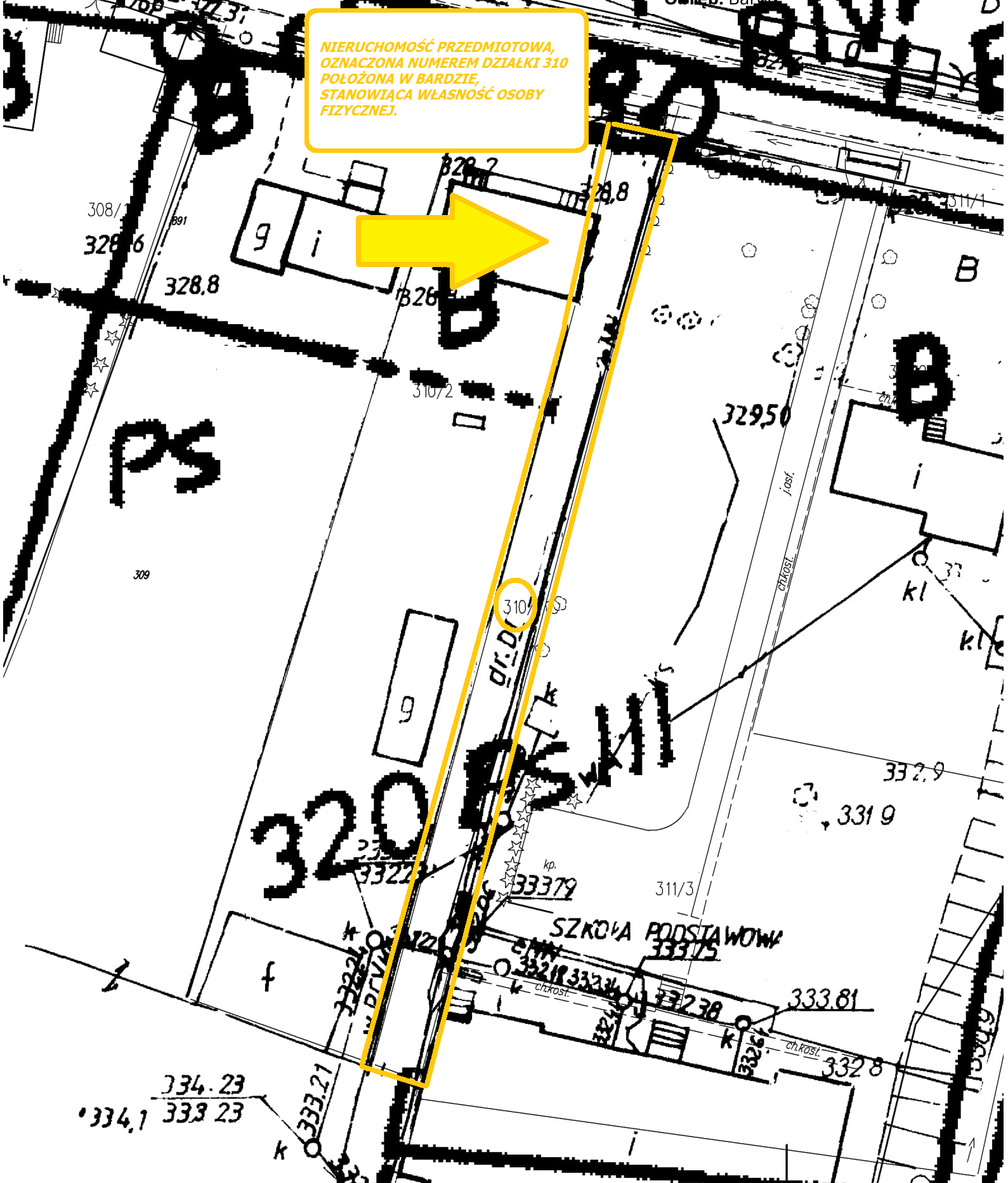 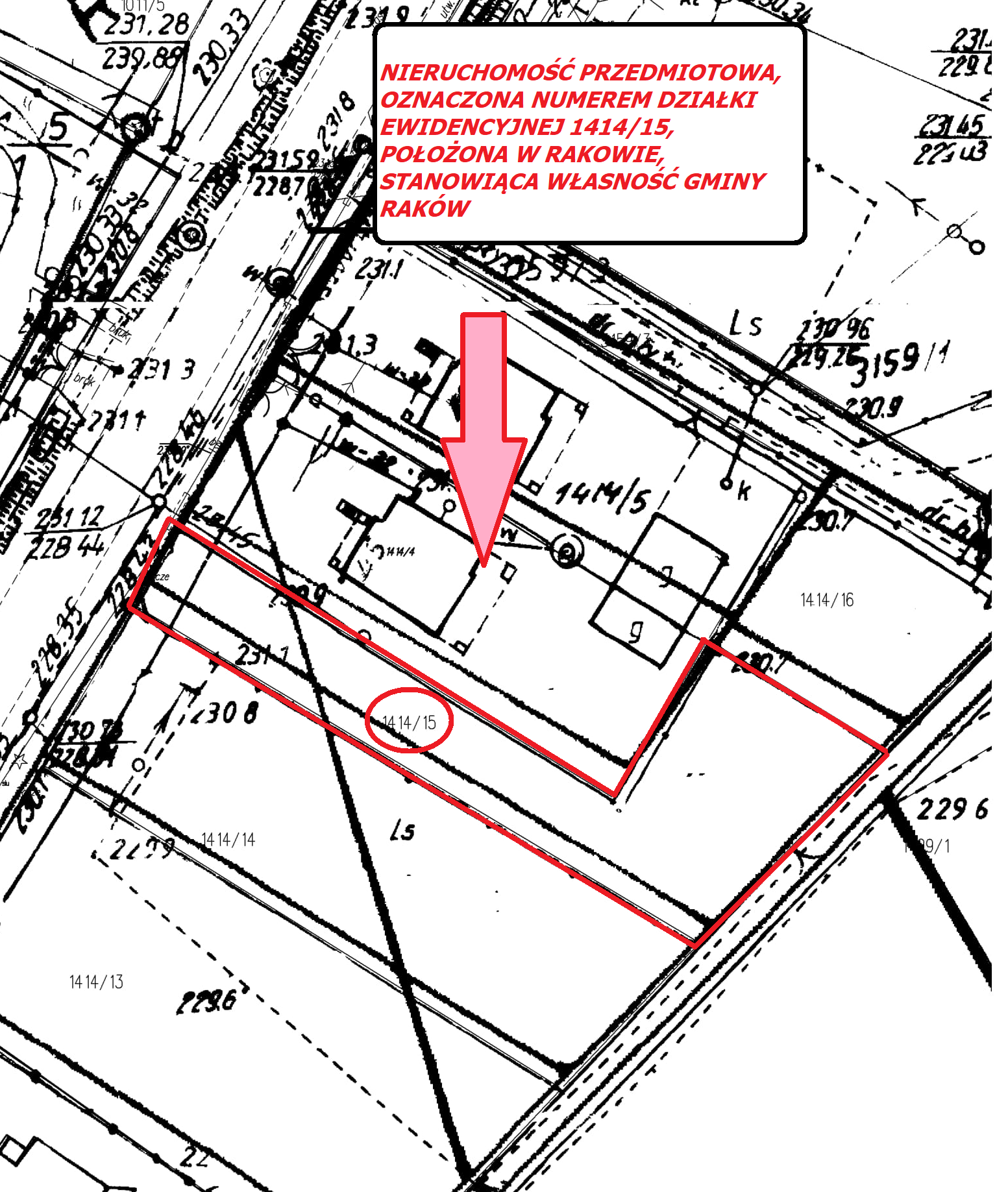 Rys. 1 ukazujący działkę przedmiotową numer 310, stanowiącą własność osoby fizycznejRys. 2 ukazujący działkę przedmiotową numer 1414/15, stanowiącą własność Gminy Raków